Your recent request for information is replicated below, together with our response.I wish to be provided with details of all crime report made from HMP Low Moss over the past 3 Years (Jan 2020 - Jan 2023).  What the crime reported was, whether it was made by a prisoner or against a prisoner, dates, reference numbers and outcome.In response to your request, I regret to inform you that I am unable to provide you with all of the information you have requested, as it would prove too costly to do so within the context of the fee regulations.As you may be aware the current cost threshold is £600 and I estimate that it would cost well in excess of this amount to process your request.As such, and in terms of Section 16(4) of the Freedom of Information (Scotland) Act 2002 where Section 12(1) of the Act (Excessive Cost of Compliance) has been applied, this represents a refusal notice for the information sought.By way of explanation in order to advise if a prisoner made a report or if a crime had been committed against a prisoner each report would need to be manually examined to identify the complainer and victim prisoner status.From the tables provided below you can see that 1,230 crimes were reported within the time frame requested. At a conservative estimate of 5 minutes per record this would equate to over 102 hours of work to obtain the requested information.Police Scotland have assessed that the £600 cost limit within the Act equates to 40 hours of work and so this part of your request would breach the cost threshold.Please note the tables below have been broken by Recorded and Detected crimes to provide the outcome aspect of your request.Recorded Crimes, HMP Low Moss, Glasgow G64, broken by Crime Bulletin Category1,2,3Period: 1st January 2020 - 31st January 2023* (Calendar Years)Please acknowledge the data caveats noted below.All statistics are provisional and should be treated as management information. All data have been extracted from Police Scotland internal systems and are correct as at 13th February 2023. 1 The Recorded Crimes are extracted using the Date Raised, and then mapping the Crimes to HMP Low Moss, Glasgow, G64 using ArcGIS software (based on the Grid East and Grid North). 2 Please note, only records with a Grid East and Grid North are plotted and selected.  Not all records have a Grid East and Grid North. 3 Please note, that crimes relating to the Covid-19 are not included.Detected Crimes, HMP Low Moss, Glasgow G64, broken by Crime Bulletin Category1,2,3Period: 1st January 2020 - 31st January 2023* (Calendar Years)Please acknowledge the data caveats noted below.All statistics are provisional and should be treated as management information. All data have been extracted from Police Scotland internal systems and are correct as at 13th February 2023. 1 The Detected Crimes are extracted using the Date Detected, and then mapping the Crimes to HMP Low Moss, Glasgow, G64 using ArcGIS software (based on the Grid East and Grid North). 2 Please note, only records with a Grid East and Grid North are plotted and selected.  Not all records have a Grid East and Grid North.	3 Please note, that crimes relating to the Covid-19 are not included.With respect to dates and reference number of reported crimes please see the attached spreadsheet, titled Attachment 01.If you require any further assistance please contact us quoting the reference above.You can request a review of this response within the next 40 working days by email or by letter (Information Management - FOI, Police Scotland, Clyde Gateway, 2 French Street, Dalmarnock, G40 4EH).  Requests must include the reason for your dissatisfaction.If you remain dissatisfied following our review response, you can appeal to the Office of the Scottish Information Commissioner (OSIC) within 6 months - online, by email or by letter (OSIC, Kinburn Castle, Doubledykes Road, St Andrews, KY16 9DS).Following an OSIC appeal, you can appeal to the Court of Session on a point of law only. This response will be added to our Disclosure Log in seven days' time.Every effort has been taken to ensure our response is as accessible as possible. If you require this response to be provided in an alternative format, please let us know.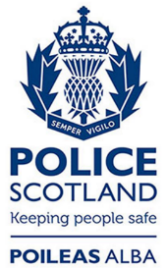 Freedom of Information ResponseOur reference:  FOI 23-0324Responded to:  1st March 2023Crime Bulletin Category2020202120222023*Murder1000Serious Assault (incl. culpable & reckless conduct - causing injury)89100Threats and extortion1100Group 2 - Sexual Crimes1151Theft from a Motor Vehicle, Insecure etc0100Common theft0010Fireraising1000Vandalism (incl. reckless damage, etc.)4200Culpable & reckless conduct (not firearms)0010Carrying offensive weapons (incl. restriction)*14840Handling bladed/pointed instrument*341760Offensive weapon (used in other criminal activity)*181051Bladed/pointed instrument (used in other criminal activity)0330Supply of drugs (incl. possession with intent)8160Bringing drugs into prison3141Possession of drugs5720130Other drugs offences (incl. importation)11100Bail offences (other than absconding)81061Other Group 5 crimes6591Common Assault3731273Common Assault (of an emergency worker)8140Threatening and abusive behaviour71482Stalking1110Racially aggravated harassment/conduct0110Other Group 6 offences2465711Failure to insure against third party risks0010Using a motor vehicle without test certificate0010Other Group 7 offences1000Total25320318711Crime Bulletin Category2020202120222023*Murder1000Serious Assault (incl. culpable & reckless conduct - causing injury)8891Threats and extortion0110Group 2 - Sexual Crimes1141Fraud1000Vandalism (incl. reckless damage, etc.)2100Culpable & reckless conduct (not firearms)0010Carrying offensive weapons (incl. restriction)*13740Handling bladed/pointed instrument*321770Offensive weapon (used in other criminal activity)*14852Bladed/pointed instrument (used in other criminal activity)0330Supply of drugs (incl. possession with intent)5150Bringing drugs into prison4040Possession of drugs4816151Other drugs offences (incl. importation)6020Bail offences (other than absconding)8782Other Group 5 crimes4650Common Assault2725252Common Assault (of an emergency worker)8131Threatening and abusive behaviour7792Stalking1110Racially aggravated harassment/conduct0100Other Group 6 offences2555673Failure to insure against third party risks0010Using a motor vehicle without test certificate0010Total21516618015